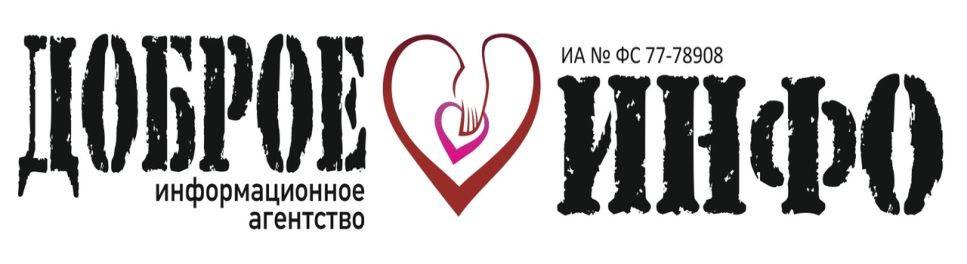 ПОЛОЖЕНИЕVIII Всероссийский ежегодный конкурс детских новогодних рисунков «И СНОВА В СКАЗКУ!» (2021-2022 учебный год)Здравствуйте!В преддверии Праздника Нового 2022 года приглашаем детей и подростков в возрасте от 5 до 17 лет со всей России принять участие в восьмом дистанционном ежегодном творческом Конкурсе «И СНОВА В СКАЗКУ!». Главная миссия Конкурса: Популяризация и развитие массового детского творчества.Заявки и рисунки принимаются с 1 по 24 декабря 2021 г. в рамках двух Потоков:- Первый Поток - с 1 по 12 декабря – «Наряди ёлочку!» - необходимо красочно разрисовать («украсить») силуэт ёлки.- Второй Поток - с 13 по 24 декабря – «Встречаем Новый год!» - можно представить к участию любые рисунки, посвященные празднованию Нового года или в целом зимнему сезону.Принимаются только индивидуальные работы (автором работы может быть только один человек) в электронном (отсканированном) виде. С работами участников предыдущих годов можно познакомиться на интернет-сайте www.superdeti.org (раздел «Миллион детей вместе!»). !ВАЖНЫЕ нововведения восьмого Конкурса «И СНОВА В СКАЗКУ!»:1) Отменяется платное участие (обязательная оплата организационного взноса). В то же время в рамках Конкурса предусмотрена возможность приобретения специальных «БОНУСНЫХ» билетов, которые позволят получить дополнительные привилегии при участии в Конкурсе: Сертификаты, увеличение количества рисунков и т.д..2) Вводится двухуровневая система определения Победителей – общественная и экспертная. Члены Экспертного совета будут выбирать Победителей Конкурса из Финалистов общественного голосования. В Экспертный совет будут включены представители Оргкомитета, педагоги из различный учреждений России, другие партнеры Конкурса.3) Наряду с рисунками формата А4 будут приниматься и рисунки формата А3.4) Для детей с ограниченными возможностями и для детей «с особенностями в развитии», которые в силу объективных причин не могут создавать свои рисунки без помощи взрослых, будет организовано отдельное общественное  голосование на определение Победителя. Для остальных участников требование в самостоятельном выполнении своих работ остается прежним.Варианты участия:Организационный взнос:  380 руб. за один «БОНУСНЫЙ» билет. Билеты можно приобрести по ссылке  https://events.nethouse.ru/all/39546/ . Оплата производится с помощью банковской карты. Билет поступает на электронный адрес, который указывается при оформлении.Если по техническим причинам приобрести билет не удается, необходимо обращаться на blago-konkurs@mail.ru.Об определении Победителей:- Сначала будут определены Финалисты Конкурса открытым общественным голосованием - простым большинством голосов в четырех возрастных категориях: 5-7 лет, 8-10 лет, 11-13 лет, 14-17 лет (по пять в каждой категории в каждом Потоке). Они получат электронные Дипломы.Общественное голосование будет проходить в социальной сети сайта «Вконтакте» в официальной группе ИА «Доброе Инфо»  https://vk.com/konkursblago.- Победители Конкурса будут определены голосованием Экспертного совета - простым большинством голосов в четырех возрастных категориях: 5-7 лет, 8-10 лет, 11-13 лет, 14-17 лет (по одному в каждой категории в каждом Потоке). Они получат ценные Призы и Дипломы (в печатном виде).Голосование членов Экспертного совета является тайным, критерии отбора определяются каждым Экспертом самостоятельно.- Среди детей с ограниченными возможностями и детей «с особенностями в развитии»  будет проведено только общественное голосование. Будет определен один Победитель простым большинством голосов. Он получит ценный Приз и Диплом (в печатном виде).- Также Дипломами будут награждены Кураторы всех Победителей (в печатном виде).Сроки проведения Конкурса:- С 1 по 12 декабря 2021 г. – дистанционный приём заявок и рисунков на первый Поток.- С 13 по 24 декабря 2021 г. – дистанционный приём заявок и рисунков на второй Поток.- До 31 января 2022 г. - публикация работ для общественного голосования в группе социальной сети «Вконтакте» по ссылке https://vk.com/konkursblago, рассылка Сертификатов и Благодарственных писем.- С 1 по 28 февраля 2022 г. - общественное голосование. Будет отобрано до 40 рисунков-финалистов, набравших наибольшее количество голосов. Также будет определен Победитель голосования среди «особенных детей».- С  1 по 18 марта  2022 г. - голосование Экспертного совета. Будет отобрано до 8 рисунков-победителей, набравших наибольшее количество голосов.- После 1 апреля  2022 г. - публикация итогов Конкурса и награждение Победителей.Итоги публикуются в «Вконтакте» по ссылке https://vk.com/konkursblago,  на интернет-сайте www.tolkodobroe.info  (раздел «Итоги конкурсных программ»), на интернет-сайте www.superdeti.org  (разделе «И снова в сказку!»). Критерии оценки рисунков для допуска к общественному голосованию:- Соответствие тематике Конкурса.- Соответствие Положению Конкурса (общие требования по оформлению - 5 страница).- Соответствие работы номинации.- Соответствие уровня работы возрасту участника (в том числе самостоятельное выполнение рисунка).- Качество и аккуратность исполнения работы.В допуске к общественному голосованию будут принимать участие члены Экспертного совета.Общие требования к рисункам:- Необходимо использовать традиционные методики и материалы для рисования: с помощью простого карандаша, ручки, цветных карандашей, фломастеров, рисование кистью или с помощью восковых мелков.- Плагиат в Конкурсе не допускается. Рисунки, созданные полностью или частично на основе изображений, взятых из открытых источников (в первую очередь из сети «Интернет»), в голосовании принимать участие не будут. Обращаем внимание, что случае любого, в том числе данного нарушения, оргвзнос возврату не подлежит.- В первом Потоке необходимо использовать только тот силуэт ёлки, который расположен на 10 странице. Не допускается редактирование силуэта с помощью компьютерных программ или изменение его пропорций/размеров. Также силуэт нельзя переворачивать/наклонять.- Принимаются только индивидуальные работы (автором работы может быть только один человек). - Формат листа А4 и А3, прямоугольная форма, белый цвет.- Работы должны быть выполнены без прямой помощи родителей или педагогов! В случае спорной ситуации (когда уровень выполнения работы не соответствует возрасту участника), Оргкомитет может запросить у представителя участника письменную Гарантию о том, что работа выполнена ребенком. В случае отсутствия письменной Гарантии – дисквалификация.- На рисунке должны отсутствовать любые подписи автора, в том числе которые видны с оборотной стороны листа. Допускаются только тематические надписи  («С Новым годом!» и т.д.) – не более 5 слов (включая предлоги и союзы).- На рисунках должны отсутствовать повреждения и любые рамки.- Не принимаются коллажи (сочетание аппликации и рисования). В том числе не допускается использование блесток.- Не принимаются рисунки, созданные или отретушированные с помощью компьютерных программ. Оргкомитет на любом этапе реализации Конкурса может запросить оригинал работы.- Не допускается использование трафаретов или заранее распечатанных на оргтехнике силуэтов для раскрашивания (помимо силуэта ёлки в первом Потоке). - Рисунки не должны быть ранее опубликованы в интернет-пространстве, а также одновременно не могут принимать участие в конкурсах сторонних организаций.- Рисунки должны быть в отсканированном виде в формате JPEG (.jpg). В других форматах, к примеру, в PDF (.pdf), работы приниматься не будут.- Работы должны быть отдельными файлами, а не находиться внутри файла word.- В случае если по техническим причинам невозможно отсканировать, а только сфотографировать, снимок должен быть сделан по прямоугольному силуэту самого рисунка, без пустот по краям.- Также обратите особое внимание на раздел «Отдельные положения» (стр. 9).Общий порядок участия в Конкурсе:Представителю участников необходимо заполнить заявку, по желанию – приобрести билеты и отсканировать рисунок (или несколько).Будьте внимательны! На каждый Поток (до 12 декабря или до 24 декабря) направляется отдельное электронное письмо с заполненной формой заявки и рисунки именно этого Потока. Но с одного электронного адреса.По заполнению заявки: Заявка на всех участников в выбранном Потоке направляется в текстовом виде файле word (.doc). Шрифт 14, Arial, выравнивание текста по ширине. В заявке указываются номер Потока, контактные данные учреждения, общее количество заявляемых работ/участников, ФИО участников и ФИО педагогов-кураторов, на которых нужно будет оформить Благодарственные письма. Напоминаем, что два педагога-куратора получат Благодарственное письмо, если они подготовили к участию не менее 20 авторов (40 работ) по «бонусным» билетам.В заявке также указываются номера билетов. Вместе с заявкой направляются сами билеты.Также возможно самостоятельное участие (не представляя какое-либо учреждение): под формой заявки указаны пункты, которые заполняются в этом случае.Обратите внимание на оформление наименования всех файлов и писем:- В теме электронного письма необходимо указать «Документы на участие в Конкурсе «И снова в сказку!» 2021-2022».- В наименовании файла word заявки указывается  электронный адрес, с которого направляется заявка (тире) номер Потока.- В наименовании файла отсканированного рисунка обязательно указывается полное ФИО участника (пробел) возраст. К примеру: «Иванов Иван Иванович 7 лет». Рисунки с другими наименованиями приниматься не будут!Рисунки принимаются только (!) в формате JPEG (.jpg).Будьте внимательны! На самом рисунке должны отсутствовать любые подписи автора (в том числе которые видны с оборотной стороны листа)! Допускаются только тематические буквенные обозначения («С Новым годом!» и т.д.).Заявки и работы направляются на konkurs-blago@mail.ru, а вопросы по участию на   blago-konkurs@mail.ru. Форма заявки:Заявка на участие во Всероссийском конкурсе«И снова в сказку!» (2021-2022 уч.год) (направляется на konkurs-blago@mail.ru, в текстовом виде в файле word)Если участие происходит самостоятельно (не представляя какое-либо образовательное учреждение),  то заполняются графы под номерами 1, 2, (организация, где обучается ребенок), 4, 7 (указать ФИО и контактную информацию родителя), 9, 10, 11, 12, 13, 16. В остальных графах - прочерк.Контактная информация:Информационное агентство «ДОБРОЕ ИНФО»(г. Москва, www.tolkodobroe.info)это независимая организация, ставящая первоочередным в своей работе реализацию социально-значимой миссии - продвижение просветительской и общественно-полезной информации для детей, педагогов и родителей различной тематики.Основное направление деятельности: Организация просветительских проектов и конкурсных программ для детей, педагогов и родителей.Организационно-правовая форма:  Индивидуальный предприниматель.Осуществляет деятельность с  2011 года:- Свидетельство о государственной регистрации 24 № 006250101 (ОГРН 311246817900169).- Свидетельство СМИ Информационное агентство № ФС 77 - 78908.
Контактный почтовый адрес: 125009, г. Москва, ул. Тверская, д. 9,  а/я 98.Контактный телефон: 8 (906) 096-85-16. Звонки принимаются с 10.00. до 15.00. (время московское).Контактное лицо: Володин Сергей Александрович.Электронный адрес для консультаций: blago-konkurs@mail.ru.Всем голосующим необходимо вступить в группу сайта «Вконтакте» по ссылке https://vk.com/konkursblago (страница (профиль) голосующего должна быть создана не менее чем за 30 дней до старта голосования).Представителю участников также необходимо вступить в группу сайта «Вконтакте» - для получения оперативной информации по ходу проведения Конкурса.Отдельные положения:- Участником Конкурса может стать любая образовательная организация РФ (как государственная, так и частная), так и любой ее представитель. За участие всех лиц, не достигших 18-летнего возраста отвечают родители или другие законные представители (например, педагоги).- Отправка заявок и работ означает согласие организаций и их представителей на обработку персональных данных, а также согласие со всеми условиями данного Положения.- Подтверждением получения Оргкомитетом заявок и рисунков является письмо-автоответчик с электронного адреса получателя.- Рисунки должны не нарушать права и достоинства граждан, и не противоречить Законодательству РФ и условиям настоящего Положения. - Все поля в заявке должны быть заполнены в полном объеме! Не допускается изменение (редактирование) формы заявки. - Заявка и работы должны быть отправлены с одного электронного адреса, желательно в одном письме! - Не принимаются работы, посвященные религиозной или политической тематике.- Если пакет документов имеет большой электронный вес, то он должен быть направлен в заархивированном документе WinRAR (.zip), а не находиться на каком-либо стороннем сервере для скачивания.- Работы индивидуально не рецензируются. - Оргкомитет может предложить участнику заменить рисунок, без объяснения причин.- Следите за правильностью написания наименования файлов и писем. Это необходимо для правильной и оперативной обработки пакета документов. - Оргкомитет может изменять и дополнять (в одностороннем порядке) правила и порядок проведения Конкурса, а также процедуру награждения, с обязательной публикацией этих изменений на сайте ИА «Доброе Инфо» www.tolkodobroe.info или в социальной сети сайта «Вконтакте» по ссылке https://vk.com/konkursblago.- Представленные материалы могут быть использованы в информационных и иных целях без выплаты какого-либо вознаграждения, также ИА «Доброе Инфо» будет иметь право после проведения Конкурса осуществлять различные информационные рассылки на электронные адреса, указанные участниками.- Оргкомитет не несет ответственности за ненадлежащую работу почтовых, курьерских и провайдерских служб, сетей и средств связи.- Оргкомитет не несет ответственности за использование информации об участниках или работ третьими лицами.- За достоверность указанных сведений отвечают участник или его законные представители. В случае обнаружения факта недостоверной информации, подложного авторства (права на работу принадлежат третьему лицу) или накрутки голосов с помощью спецпрограмм на сайте «Вконтакте», участник подлежит дисквалификации, оргвзнос в этом случае возврату не подлежит.- Отказаться от участия в Конкурсе с возвратом оргвзноса допускается только в период приёма заявок (но не позднее 14 календарных дней со дня покупки билета). Возврат оргвзноса осуществляется за минус 6 % (обязательный налоговый вычет). Расходы сторонних организаций (к примеру, за банковские услуги) возврату не подлежат.- Если к итоговому голосованию в Конкурсе в одном из Потоков будет допущено менее 100 работ, Победителями будут признаны два автора в данном Потоке, набравшие наибольшее количество голосов. Если менее 30 рисунков в Потоке или возрастной категории – Победитель определен не будет (в том числе в голосовании для «особенных детей»).- В случае предъявления претензий к рисункам от третьих лиц (по вопросу авторства и т.д.), участник или его представитель обязаны самостоятельно урегулировать спорную ситуацию.- В случае победы представитель участника обязан направить на почтовый адрес Оргкомитета оригинал рисунка.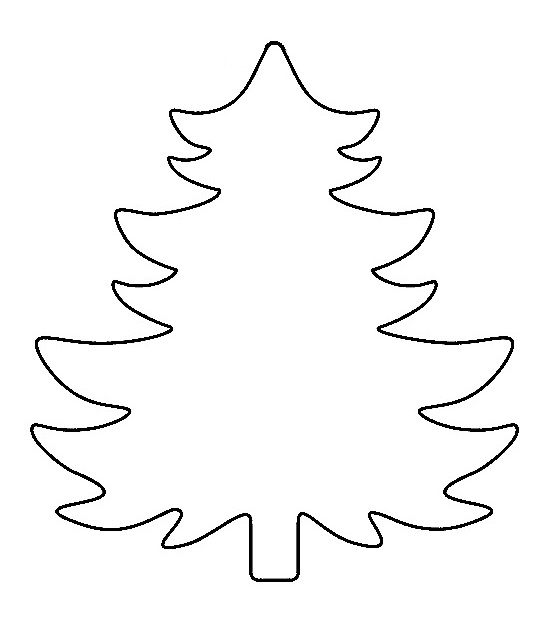 ВАЖНАЯ ИНФОРМАЦИЯ!VIII Всероссийский конкурс детских новогодних рисунков «И СНОВА В СКАЗКУ!» включен в Перечень олимпиад и иных интеллектуальных и творческих конкурсов на 2021/22 учебный год, ежегодно утверждаемый Министерством просвещения РФ (Приказ № 616 от 31 августа 2021 г.). БЕСПЛАТНОЕ участие (без оплаты оргвзноса)Участие по «БОНУСНОМУ» билету (380 рублей)Количество рисунков от одного автораОдин (в одном из Потоков)Два (по одному в обоих Потоках, из расчета 190 рублей за один Поток)Количество рисунков от представителей одной организацииНе более десяти в каждом ПотокеНеограниченноРассмотрение и обработка документовДа (если документы соответствуют Положению)Да (если документы соответствуют Положению)Публикация для общественного голосованияДа (если документы соответствуют Положению)Да (если документы соответствуют Положению)Электронный Сертификат каждому участникуНетДа (в каждом из Потоков)Электронное Благодарственное письмо для педагогов-кураторовНетДа (двум педагогам, при участии по билету от 20 авторов за весь период Конкурса)Дополнительный бонусНетБесплатное участие во Всероссийском фотоконкурсе «НОВЫЙ ГОД ШАГАЕТ ПО СТРАНЕ!» (январь-февраль 2022 г., по одной фотографии за каждый билет)1Номер Потока2Полное наименование организации3Сокращенное наименование организации4Регион (наименование)5Контактные данные организации (почтовый адрес (с указанием индекса), телефон (с указанием кода), электронный адрес (обязательно))6ФИО руководителя организации7ФИО контактного лица 8ФИО двух кураторовУказывается при участии не менее 20 авторов по «бонусным» билетам9Общее количество участников и количество рисунков10ФИО участников/возраст, которые принимают участие без оплаты оргвзносаЕсли нет - прочерк11ФИО участников/возраст, которые принимают участие по билетуЕсли нет - прочерк12ФИО участников/возраст с ограниченными возможностями и с особенностями в развитииЕсли нет - прочерк13Откуда Вы узнали о данном Конкурсе? (или кто Вам порекомендовал принять участие?)14Проинформировали ли Вы своих знакомых и коллег из других образовательных организаций о данном Конкурсе? (указать примерное количество)15Разместили ли Вы информацию о данном Конкурсе на официальном интернет-сайте организации?Если да, указать точную ссылку на новость о Конкурсе16Номера билетов и даты приобретенияВместе с заявкой направляются все билеты